Shared and dissociable features of apathy and reward system dysfunction in bipolar I disorder and schizophreniaSupplemental InformationSupplementary MethodsNeuropsychological AssessmentFunctional image acquisitionImage pre-processingFig. S1. Schematic illustration of the variant of Monetary Incentive Delay Task (MID)Fig. S2. Graphical illustration of pay-out structureSupplementary ResultsTable S1. Behavioural results of the variant of the Monetary Incentive Delay TaskTable S2. Correlation between MWT IQ and measures of task performanceTable S3. VS and DS activation during low and high reward anticipation for HC and BD-1 patientsTable S4. Spearman rank correlation between VS and DS activation and low reward anticipation and symptoms in BD-I patientsTable S5. Correlation between VS and DS activation during reward anticipation and functioning and educationTable S6. Whole brain analysis of reward anticipation across the complete sampleTable S7. Whole brain group differences of reward anticipationReferencesSupplementary MethodsNeuropsychological AssessmentWe assessed verbal learning (Auditory Verbal Learning Memory Test) (Helmstaedter C, Lendt M, Lux S. 2001), verbal and visual short-term working memory (Härting C, Markowitsch HJ, Neufeld H 2000), Corsi block-tapping (Kessels et al. 2000), processing speed (Digit-Symbol Coding) (Von Aster M, Neubauer A, Horn R. 2006), planning (Tower of London) (Shallice 1982) and semantic and phonetic fluency (animal naming, s-words) (Delis DC, Kaplan E, Kramer J. 2001). Results of all cognitive tests were summarized in a composite cognition score computed with the mean of z-transformed scores (based on HC group data). Additionally, we used the Multiple Word Test (Lehrl et al. 1995) to control for premorbid verbal intelligence.Functional image acquisitionImaging data were collected using a Philips Achieva 3.0 T magnetic resonance scanner with a 32-channel SENSE head coil at the MR Centre of the Psychiatric Hospital, University of Zurich. Functional MRI scans were acquired in 2 runs with 195 images in each run. A gradient-echo T2*weighted echo-planar image (EPI) sequence with 38 slices acquired in ascending order was used. Acquired in-plane resolution was 3 × 3 mm2, 3 mm slice thickness and 0.5 mm gap width over a field of view of 240 × 240 mm, repetition time 2000 ms, echo time 25 ms and flip angle 82°. The first 5 scans were discarded to eliminate the influence of T1 saturation effects. Slices were aligned with the anterior–posterior commissure. Anatomic data were acquired using an ultrafast gradient echo T1-weighted sequence in 160 sagittal plane slices of 240 × 240 mm resulting in 1 × 1 × 1 mm voxels.Image pre-processingFunctional images were corrected for differences in the time of slice acquisition and motion using the realign and unwarp function of SPM8. We used a voxel displacement map, calculated from double phase and magnitude field map data, to correct for combined static and dynamic distortions. Furthermore, segmentation, bias correction and spatial normalization were performed. Finally, images were smoothed using a 6 mm full-width at half-maximum Gaussian kernel. To assure adequate quality of fMRI data, participants with translational head movement greater than 3 mm or extensive signal dropout in the EPI sequences were excluded (3 HC and 3 patients with SZ).Figure S1. Schematic illustration of the variant of Monetary Incentive Delay Task (MID) adapted from Kirschner et al. 2015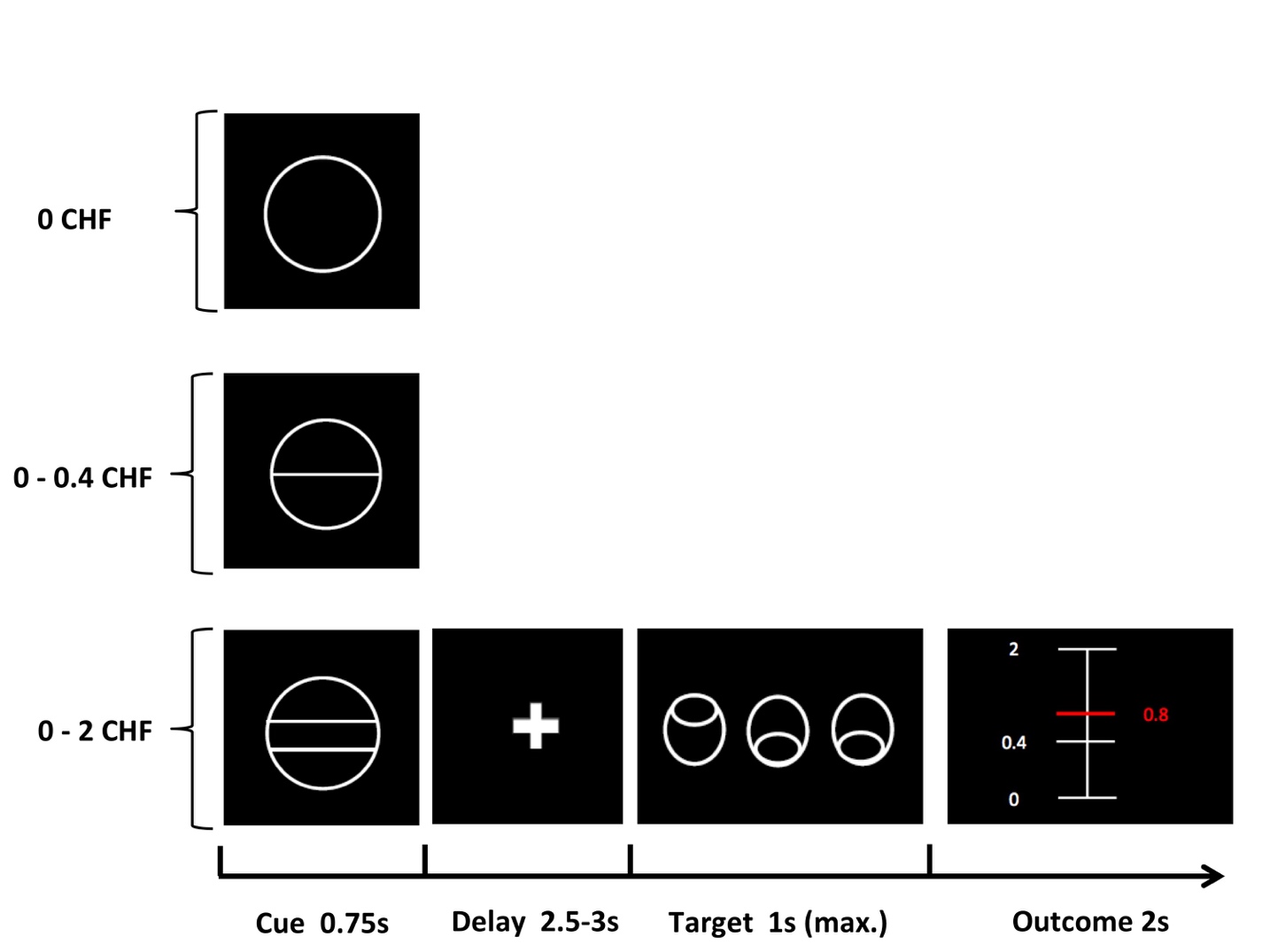 In each trial, participants saw 1 of 3 cues, indicating the amount of money to be won. After a delay period, participants had to identify an outlier from an array of 3 circles by pressing a correct button (either left or right). Immediately after a correct button press, participants were informed via visual feedback about the amount of money they had won during the current trial. A red horizontal line on the column ranging from the minimal amount (0 CHF) to the maximal win amount (2.0 CHF) indicated the precise amount of money won in each trial.Figure S2. Graphical illustration of pay-out structure. Adapted from Simon et al. 2015Pay-out structure of the Monetary Incentive Delay task variant. For every individual, we calculated the 15 previous response times and sorted them from fast to slow using a simple bubble sorting procedure. We then selected the response times corresponding to the 60th percentile and 80th percentile, defining a minimum and maximum of the time range within each participant had to respond in order to win money (grey area = time range 0 to 1). Due to the fact that these ranges tended to be small (~5 to 10 milliseconds), we dispersed the time frame, ranging from -2.5 ranges below the original minimum and 1 range above the original maximum. Finally, the pay-out amount was determined by plotting the amount won in each trial with this modified dispersion of the original time range. With respect to the pay-out structure this approach gave the task a realistic feel by providing more dispersed outcome amounts. The X-axis represents the corresponding percentage of the maximal possible win during each trial. For example: in order to win 40% of the maximum amount during the CHF 2 condition (40%=CHF 0.8), participants had to respond at -1 range below the minimum. In order to win 80% (CHF 1.6), the response time had to be 1 range above the minimum. Supplementary ResultsTable S1. Behavioural results of the variant of the Monetary Incentive Delay Task Table S2. Correlation between MWT IQ and measures of task performance Table S3. VS and DS activation during low and high reward anticipation for HC and BD-1 patientsReferencesDelis DC, Kaplan E, Kramer J. (2001). Delis Kaplan Executive Function System. The Psychological Corporation; 2001: San Antonio, TX.Härting C, Markowitsch HJ, Neufeld H (2000). Wechsler Memory Scale - Revised Edition, German Edition. Manual. Huber: Bern, Switzerland.Helmstaedter C, Lendt M, Lux S. (2001). VLMT. Verbaler Lern- und Merkfähigkeitstest. Göttingen, Germany: Beltz Test GmbH; 2001Kessels RP, van Zandvoort MJ, Postma A, Kappelle LJ, de Haan EH (2000). The Corsi Block-Tapping Task: standardization and normative data. Applied Neuropsychology 7, 252–258.Kirschner M, Hager OM, Bischof M, Hartmann MN, Kluge A, Seifritz E, Tobler PN, Kaiser S (2015). Ventral striatal hypoactivation is associated with apathy but not diminished expression in patients with schizophrenia. Journal of psychiatry & neuroscience: JPN 40, 140383.Lehrl S, Triebig G, Fischer B (1995). Multiple choice vocabulary test MWT as a valid and short test to estimate premorbid intelligence. Acta Neurologica Scandinavica 91, 335–345.Shallice T (1982). Specific impairments of planning. Philosophical Transactions of the Royal Society of London. Series B, Biological Sciences 298, 199–209.Simon JJ, Cordeiro SA, Weber M-A, Friederich H-C, Wolf RC, Weisbrod M, Kaiser S (2015). Reward System Dysfunction as a Neural Substrate of Symptom Expression Across the General Population and Patients With Schizophrenia. Schizophrenia Bulletin 41, 1370–1378.Von Aster M, Neubauer A, Horn R. (2006). Wechsler Intelligenztest für Erwachsene WIE. Deutschsprachige Bearbeitung und Adaption des WAIS-III von David Wechsler. Pearson Assessment; 2006: Frankfurt, Germany.BD-IN=25SZN=27HCN=25BD-I vs. HCBD-I vs. SZResponse time, ms37.3 ± 9.131.9 ± 7.433.1 ± 9.7reward: F(1.5,70) = 67.661, p < 0.001group: F(1, 47) = 2.196, p = 0.15group X reward: F(1.5, 70) = 2.117, p = 0.14reward: F(1.4, 67) = 39.376, p < 0.001group: F(1, 49) = 0.049, p = 0.83group X reward: F(1.4, 67) = 2.907, p = 0.08No reward566.8 ± 90.4555.4± 111.0519.2 ± 81.0Low reward518.4 ± 92.8539.4 ± 106.1490.3 ± 78.6High reward497.0 ± 89.3505.3 ± 102.7467.5 ± 80.6Error rate5.4 ± 3.6SZ: 6.3 ± 4.45.7 ± 4.0U = 293.5, p = 0.896U = 294.5, p = 0.576Total gain, CHF39.5 ± 4.536.1 ± 4.638.9 ± 5.2U = 274, p = 0.603U = 217, p = 0.043Notes: Data are presented as means and standard deviations. Potential group differences were investigated using 2-way repeated measures analysis of variance for response time and Mann-Whitney U tests for error rates and total gain. Notes: Data are presented as means and standard deviations. Potential group differences were investigated using 2-way repeated measures analysis of variance for response time and Mann-Whitney U tests for error rates and total gain. Notes: Data are presented as means and standard deviations. Potential group differences were investigated using 2-way repeated measures analysis of variance for response time and Mann-Whitney U tests for error rates and total gain. Notes: Data are presented as means and standard deviations. Potential group differences were investigated using 2-way repeated measures analysis of variance for response time and Mann-Whitney U tests for error rates and total gain. Notes: Data are presented as means and standard deviations. Potential group differences were investigated using 2-way repeated measures analysis of variance for response time and Mann-Whitney U tests for error rates and total gain. Notes: Data are presented as means and standard deviations. Potential group differences were investigated using 2-way repeated measures analysis of variance for response time and Mann-Whitney U tests for error rates and total gain. HC (n=25)BD-I (n=23)SZ (n=27)No rewardrs = -0.215rs = 0.238rs = -0.062Low rewardrs = 0.11rs = 0.307rs = 0.269High rewardrs = -0.265rs = -0.347rs = 0.209Error raters = -0.265rs = -0.347rs = 0.209Total gain, CHFrs = 0.11rs = 0.307rs = 0.269Spearman rank correlation, all ps>0.1. Spearman rank correlation, all ps>0.1. Spearman rank correlation, all ps>0.1. Spearman rank correlation, all ps>0.1. (A) One sample t-test VS and DS activation during low and high reward anticipation in HC (n=25)(A) One sample t-test VS and DS activation during low and high reward anticipation in HC (n=25)(A) One sample t-test VS and DS activation during low and high reward anticipation in HC (n=25)(A) One sample t-test VS and DS activation during low and high reward anticipation in HC (n=25)(A) One sample t-test VS and DS activation during low and high reward anticipation in HC (n=25)Contrast EstimateContrast EstimateTest statistic (T)p-valueVS reward anticipationLowRew - NoRew0.42(-0.64)3.300.003HighRew -LowRew0.43(-0.66)3.290.003HighRew - NoRew0.86(1.01)4.27<0.001DS reward anticipationLowRew - NoRew0.10(0.89)0.550.589HighRew -LowRew0.46(0.71)3.270.003HighRew - NoRew0.56(1.11)2.540.018(B) One sample t-test VS and DS activation during low and high reward anticipation in BD-I patients (n=25)(B) One sample t-test VS and DS activation during low and high reward anticipation in BD-I patients (n=25)(B) One sample t-test VS and DS activation during low and high reward anticipation in BD-I patients (n=25)(B) One sample t-test VS and DS activation during low and high reward anticipation in BD-I patients (n=25)(B) One sample t-test VS and DS activation during low and high reward anticipation in BD-I patients (n=25)Contrast EstimateContrast EstimateTest statistic (T)p-valueVS reward anticipationLowRew - NoRew0.36(0.52)0.360.002HighRew -LowRew0.39(0.48)0.39<0.001HighRew - NoRew0.76(0.75)0.76<0.001DS reward anticipationLowRew - NoRew-0.01(0.56)-0.010.954HighRew -LowRew0.29(0.58)0.290.018HighRew - NoRew0.29(0.61)0.290.029(C) Group comparison VS and DS activation during low and high reward anticipation(C) Group comparison VS and DS activation during low and high reward anticipation(C) Group comparison VS and DS activation during low and high reward anticipation(C) Group comparison VS and DS activation during low and high reward anticipation(C) Group comparison VS and DS activation during low and high reward anticipationHC (n=25)BD-I patient (n=25)Test statistic (T)p-valueVS reward anticipationLowRew - NoRew0.42 (-0.64)0.36 (0.52)0.360.72HighRew -LowRew0.43 (-0.66)0.39 (0.48)0.250.80HighRew – NoRew0.86 (1.01)0.76 (0.75)0.410.68DS reward anticipationLowRew - NoRew0.10 (0.89)-0.01 (0.56)0.500.62HighRew -LowRew0.46 (0.71)0.29 (0.58)0.940.35HighRew - NoRew0.56 (1.11)0.29 (0.61)1.090.28Table S4. Spearman rank correlation between VS and DS activation and low reward anticipation and symptoms in BD-I patientsTable S5. Correlation between VS and DS activation during reward anticipation and functioning and educationTo address, whether functioning (GAF, PSP) and education (number of education years) were associated with activity during reward anticipation we first run correlational analyses within each group separately. None of the three variables were significantly correlated with VS or DS activation during reward anticipation (see Table S5). Furthermore, we did not observed any group differences between BD-I patients and SZ patients when entering GAF score, PSP total score and education as covariate (VS (4,46) F = 0.396, p = 0.81; DS (4,46) F = 0.137, p = 0.968).Table S6. Whole brain analysis of reward anticipation across the complete sampleTable S7. Whole brain group differences of reward anticipation 